Началось общественное обсуждение нового проекта ФГОС 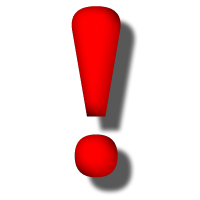 Участвуйте в апреле в общественном обсуждении нового проекта ФГОС. Для этого вам нужно зарегистрироваться на сайте preobra.ru.Разработчики внесли в проект ФГОС три основных изменения:
– конкретизировали требования к предметным результатам по каждому учебному предмету для каждого года обучения – с 1-го по 4-й класс;
– определили базовое содержание Программы воспитания;
– уточнили задачи и условия реализации Программы коррекционной работы.